Weekly Learning Reflections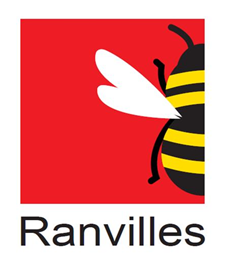 Update 1/3This week our exploration of the rainforest continued. We used the sights and sounds of the Amazon to generate lots of descriptive ideas and then planned those into a sequence of writing that took us through the various layers. It was nice during a week of such poor weather to have the chance to imagine ourselves to be somewhere else! In maths we finished our work on multiplication and turned our attention to decimals. For this unit we’ll look at how decimals and fractions compare, focusing on tenths, hundredths and thousandths, before examining how percentages also show us parts of a whole.Our history lesson took on the appearance of a crime scene as we investigated clues that revealed the reasons behind the death of Anne Boleyn, while in science we started to look at the life cycle of a variety of different mammals by conducting research into hedgehogs, kangaroos and blue whales. In RE our work on salvation continued by looking at the Christian story and the difference between the garden and the wilderness, and in music we got to grips with playing the 12 Bar Blues. One of the most exciting sessions for many in the week was our DT lesson, in which we began to learn how to program Micro:bits. These tiny computers receive instructions from programs downloaded to them from our ICT suite desktops, and it didn’t take long for the class to work out the basics of flashing lights and sounds. In art we continued from last week by taking our portraits and writing poems along the lines, making poem portraits.Our class voted Star of the Week is Lexi, who was nominated for being an amazing friend and a caring buddy, working hard and being kind. My star this week is Sofia, who has given some incredibly perceptive answers in our grammar work and also designed a super dance in French to help us remember pronouns.Have a good weekend and don’t forget Monday is a non-uniform day in exchange for Mother’s Day gifts.Mr Self.